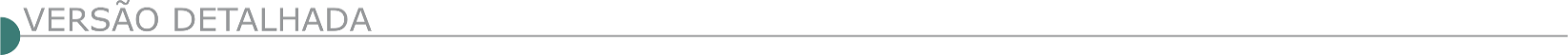 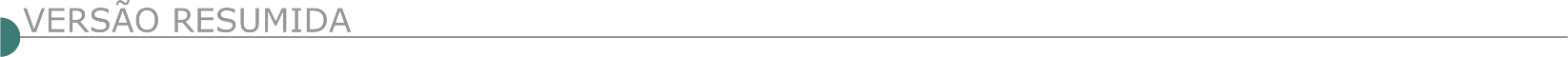 ESTADO DE MINAS GERAISPREFEITURA MUNICIPAL DE ANTONIO DIAS - AVISO DE LICITAÇÃO TOMADA DE PREÇOS Nº 16/2022 PROCESSO LICITATÓRIO Nº 107/2022 A prefeitura municipal de ANTÔNIO DIAS/MG Comunica que abrirá PROCESSO LICITATÓRIO Nº 107/2022, na modalidade TOMADA DE PREÇOS Nº 016/2022, tipo menor preço para a execução das obras de calçamento em blocos pré moldados de concreto (BLOQUETE) - COMUNIDADE DO LEANDROS, ZONA RURAL DE ANTÔNIO DIAS, COM RECURSO DE TRANSFERÊNCIA MODALIDADE ESPECIAL FEDERAL. A ABERTURA SERÁ DIA 23/01/2023, às 09:00 horas na Prefeitura Municipal de Antônio Dias, a Rua Carvalho de Brito, nº 281, Centro - Antônio Dias/MG. INFORMAÇÕES (31) 3843-1331/1324 e edital completo no portal: https://www.antoniodias.mg.gov.br.Antônio Dias Prefeitura Municipal TOMADA DE PREÇOS Nº 015/2022 PROCESSO LICITATÓRIO Nº 106/2022 A Prefeitura Municipal de Antônio Dias/MG Comunica que abrirá Processo Licitatório nº 106/2022, na modalidade Tomada de Preços nº 015/2022, tipo menor preço para a Execução das obras de Calçamento em Blocos Pré Moldados de Concreto (bloquete) - morro de acesso a Comunidade de Jardim, morro de acesso a Comunidade de Japuré e Comunidade de Caeiros, zona rural de Antônio Dias, com recurso de transferência modalidade Especial Estadual e recurso próprio. A abertura será dia 20/01/2023, às 09:00 horas na Prefeitura Municipal de Antônio Dias, a Rua Carvalho de Brito, nº 281, Centro - Antônio Dias/MG. Informações (31) 3843-1331/1324 e edital completo no portal: https://www.antoniodias.mg.gov.br. AVISO DE LICITAÇÃO CONCORRÊNCIA Nº 3/2022 PROCESSO LICITATÓRIO Nº 105/2022 A prefeitura municipal de ANTÔNIO DIAS/MG comunica que abrirá PROCESSO LICITATÓRIO Nº 105/2022, na modalidade CONCORRÊNCIA Nº 003/2022, tipo menor preço para a execução das obras de pavimentação asfáltica - CBUQ na estrada principal de hematita, trevo da comunidade do baú à comunidade do LEANDROS, ZONA RURAL DO MUNICÍPIO DE ANTÔNIO DIAS, RECURSO MODALIDADE ESPECIAL FEDERAL E RECURSO PRÓPRIO. A abertura será dia 06/02/2023, às 09:00 horas na Prefeitura Municipal de Antônio Dias, a Rua Carvalho de Brito, nº 281, Centro - Antônio Dias/MG. INFOR M AÇÕ ES : (31) 3843-1331/1324 e edital completo no portal: https://www.antoniodias.mg.gov.br.PREFEITURA MUNICIPAL DE ARAUJOS - AVISO DE LICITAÇÃO MODALIDADE: PREGÃO PRESENCIAL SRP N° 01/2.023 PROCESSO LICITATÓRIO N° 01/2.023 TIPO: MENOR PREÇO GLOBAL OBJETO: Contratação de empresa especializada para a prestação de serviços de Tapa-buracos em Concreto Betuminoso Usinado a Quente (CBUQ), com CAP 50/70 incluindo limpeza do buraco, material, mão de obra de aplicação, compactação com rolo compactador e não com placa vibratória manual da massa asfáltica, pintura de ligação, transporte, em diversas ruas e avenidas do Município de Araújos-MG ENTREGA DOS ENVELOPES: Dia 18 de JANEIRO de 2.023 às 09h00min ABERTURA DOS ENVELOPES: Dia 18 de JANEIRO de 2.023 às 09h15min Informações completas com a Comissão Permanente de Licitação de Prefeitura Municipal de Araújos/MG – FONE (37) 3288-3010, no horário de 13h00min às 16h00min, e-mail: licitação@araujos.mg.gov.br DECLARAÇÃO DE PUBLICAÇÃO Declaro para os fins que se fizerem necessários que este documento foi publicado no quadro de avisos da Prefeitura Municipal de Araújos/MG, na Avenida 1° de janeiro, 1748, em 04 de janeiro de 2.023, e ainda no Diário Oficial dos Municípios Mineiros (AMM www.diariomunicipal.com.br). PREFEITURA MUNICIPAL DE ALTEROSA - PROCESSO LICITATÓRIO 02/2023 PREGÃO 02/2023. Objeto: SRP – CONTRATAÇÃO DE EMPRESA DE ENGENHARIA PARA A PRESTAÇÃO DE SERVIÇOS DE REPAROS NA PAVIMENTAÇÃO DAS VIAS DO MUNICÍPIO E DISTRITO, OPERAÇÃO “TAPA BURACO” EM MASSA ASFÁLTICA DO TIPO C.B.U.Q. (Concreto Betuminoso Usinado a Quente), incluindo limpeza, remoção do material para “bota fora”, usinagem, transporte, aplicação e compactação com rolo liso de massa asfáltica em diversos logradouros que necessitarem dos serviços (Alterosa e Distrito Divino Espírito Santo). Informações e obtenção do edital na sede do setor de Compras e Licitações situado à Rua Dom Pedro II nº 54, centro, de segunda a sexta-feira das 13hs às 16hs. Email: compras@alterosa.mg.gov.br. A sessão será realizada no dia 17 de Janeiro de 2023 às 08h00min.PREFEITURA MUNICIPAL DE CONTAGEM AVISOS DE LICITAÇÃO RDC PRESENCIAL Nº 5/2022 A Prefeitura do Município de Contagem, torna público, para conhecimento dos interessados, que fará realizar licitações nas seguintes modalidades: RDC PRESENCIAL nº 005/2022 - PA 556/2022, tipo Maior Desconto, para CONCLUSÃO DAS OBRAS DE IMPLANTAÇÃO DAS PRAÇAS DA FESTA E DA PAZ NO BOULEVARD PORTUGAL - BAIRRO ELDORADO, INTEGRANTE DO SIM - SISTEMA INTEGRADO DE MOBILIDADE, com entrega do envelope de proposta até às 10:00 (dez horas) do dia 30 (trinta) de janeiro de 2023.RDC PRESENCIAL Nº 6/2022 RDC PRESENCIAL nº 006/2022 - PA 616/2022Tipo Maior Desconto, para IMPLANTAÇÃO DA ALÇA VIÁRIA DE RETORNO DO PARQUE SARANDI, INTEGRANTE DO SIM - SISTEMA INTEGRADO DE MOBILIDADE, com entrega do envelope de proposta até às 10:00 (dez horas) do dia 31 (trinta e um) de janeiro de 2023. Os interessados poderão ler e obter o texto integral deste Edital e seus Anexos, inclusive projetos de engenharia, que estarão disponíveis a partir do dia 06 (seis) de janeiro de 2023, pelo site www.contagem.mg.gov.br/licitações, ou na sala da Comissão Permanente de Licitação da Secretaria Municipal de Obras e Serviços Urbanos (SEMOBS), situada à rua Madre Margherita Fontanaresa, 432, 3º andar Bairro Eldorado - Contagem/MG, tel.: (0**31) 3391- 9352, de segunda à sexta-feira, no horário de 08h00min às 12h00min e de 13h00min às 17h00min, mediante apresentação de um PEN DRIVE à Comissão Permanente de Licitações no endereço acima e, ainda, OBRIGATORIAMENTE, informar, por meio de carta, os seguintes dados: razão social ou denominação completa da empresa, CNPJ/MF, endereço completo, telefone e nome da pessoa para contato.AVISO DE LICITAÇÃO TOMADA DE PREÇOS Nº 16/2022 A Prefeitura do Município de Contagem por meio da Secretaria Municipal de Obras e Serviços Urbanos (SEMOBS), torna público, para conhecimento dos interessados, que fará realizar licitação na seguinte modalidade: Tomada de Preços n. 016/2022 - PA 592/2022, Menor Preço, OBRAS DE PAVIMENTAÇÃO E DRENAGEM NA AVENIDA A NO BAIRRO CHÁCARAS PLANALTO NO MUNICÍPIO DE CONTAGEM - MG, com entrega dos envelopes de documentação e propostas até às 09:30 (nove horas e trinta minutos) do dia 24 (vinte e quatro) de janeiro 2023 e com a abertura marcada para as 10:00 (dez horas) do dia 24 (vinte e quatro) de janeiro 2023. Os interessados poderão ler e obter o texto integral do Edital e seus Anexos, que estarão disponíveis a partir do dia 06 (seis) de janeiro de 2023, pelo site www.contagem.mg.gov.br/licitações, ou na sala da Comissão Permanente de Licitações da Secretaria Municipal de Obras e Serviços Urbanos (SEMOBS), situada à rua Madre Margherita Fontanaresa, 432, 3º andar Bairro Eldorado - Contagem/MG, tel.: (0**31) 3391.9352, de segunda à sexta-feira, no horário de 08h00min às 12h00min e de 13h00min às 17h00min, mediante apresentação de um PEN DRIVE à Comissão Permanente de Licitações no endereço acima e, ainda, OBRIGATORIAMENTE, informar, por meio de carta, os seguintes dados: razão social ou denominação completa da empresa, CNPJ/M F, endereço completo, telefone e nome da pessoa para contato.FORMIGA PREFEITURA MUNICIPAL PROCESSO DE LICITAÇÃO Nº. 209/2022 - MOD. TOMADA DE PREÇOS N. º 014/2022 Tipo: Menor preço. Regime de execução: Empreitada por preço global. Objeto: Contratação de empresa especializada para executar obras de pavimentação em bloquetes sextavados de concreto pré-moldado, na comunidade rural de Timboré em Formiga – MG, bem como, o fornecimento de todos os materiais, ferramentas e equipamentos (inclusive EPI´s), mão de obra qualificada e demais despesas necessárias à sua conclusão, por meio de recursos do Convênio 923626/2021, firmado entre o Município de Formiga e o Ministério de Desenvolvimento Regional, no âmbito do Programa de Desenvolvimento Regional, Territorial e Urbano. O protocolo dos envelopes será dia 20/01/2023 até às 08:00 hs. A abertura da sessão será às 08:10 hs., no dia 20/01/2023. Local: R. Barão de Piumhi 92-A, Diretoria de Compras Públicas, Formiga – MG. Informações: telefone (37) 3329-1843 / 3329-1844; e-mail: licitacaoformigamg@gmail.com; site: www.formiga.mg.gov.br.PREFEITURA MUNICIPAL DE ITAÚNA AVISOS DE LICITAÇÃO CONCORRÊNCIA Nº 10/2022A Prefeitura de Itaúna torna público o processo licitatório nº 524/2022, na modalidade Concorrência nº 010/2022. Objeto: Contratação de empresa especializada para prestação de serviço de pavimentação poliédrica, incluindo meio-fio de concreto, dispositivos de drenagem e sinalização da IAN-150, Trecho Vista Alegre a Brejo Alegre, Zona Rural do Município de Itaúna-MG, conforme convênio nº 925152/2021 junto à Caixa Econômica Federal, conforme Termo de Referência e demais Anexos, partes integrantes e inseparáveis do Edital de Concorrência Pública nº 010/2022. Abertura no dia 03/02/2023 às 08h30. O edital na íntegra estará disponível no site www.itauna.mg.gov.br a partir de 03/01/2023.CONCORRÊNCIA Nº 11/2022 A Prefeitura de Itaúna torna público o processo licitatório nº 526/2022, na modalidade Concorrência nº 011/2022. Objeto: Contratação de empresa especializada para prestação de serviço de pavimentação poliédrica, incluindo meio-fio de concreto, dispositivos de drenagem e sinalização da IAN-412, trecho localizado no Vale da Misericórdia, no município de Itaúna-MG, conforme convênio n.º 925154/2021 junto a Caixa Ec o n ô m i c a Federal, conforme Termo de Referência e demais Anexos, partes integrantes e inseparáveis do Edital de Concorrência Pública nº 011/2022. Abertura no dia 06/02/2023 às 08h30. O edital na íntegra estará disponível no site www.itauna.mg.gov.br a partir de 03/01/2023.MORRO DO PILAR PREFEITURA MUNICIPAL TOMADA DE PREÇOS 005-2022 Torna público para conhecimento dos interessados o Tomada de Preços 005-2022. Cujo objetivo é objeto é a contratação de empresa especializada para execução de obra de pavimentação em bloquetes sextavados de concreto e com face superior plana, com dimensões aproximadas de 25 cm X 25 cm X 8 cm, de modo que 17 (dezesete) bloquetes perfaçam 1 m2, da Rua Principal do Bairro Usina (Trecho 03 e 04), com fornecimento de materiais, conforme o projeto executivo, memorial descritivo. Data de abertura 19/01/2023 as 09:00. As informações poderão ser prestadas pelo telefone (31) 38665249 ou através do e-mail: licitacao@morrodopilar.mg.gov.br. PREFEITURA DE PAPAGAIOS/MG PREGOEIRA. PREGÃO Nº 002/2023. A Prefeitura de Papagaios/MG comunica a Abertura de Processo Licitatório nº 003/2023 - Pregão nº 002/2023 para Registro de Preços para Prestação de Serviços de manutenção de Infraestrutura Urbana (Tapa-buracos, sinalização viária, drenagem em geral e outros) para este Município. Data de Abertura: 25/01/2023 às 14h00min. Informações no site: www.papagaios.mg.gov.br, e-mail: licitacao@papagaios.mg.gov.br ou pelo Tel.: (37) 3274-1260.PREFEITURA MUNICIPAL DE SÃO GOTARDO TORNA PÚBLICO - AVISO DE LICITAÇÃO: PROCESSO LICITATÓRIO Nº. PMSG/CPL/203/2022. CONCORRÊNCIA Nº. 004/2022. TIPO: MENOR PREÇO GLOBAL. OBJETO: SELEÇÃO E CONTRATAÇÃO DE EMPRESA ESPECIALIZADA PARA EXECUÇÃO DA CONSTRUÇÃO DO CENTRO DE DESENVOLVIMENTO HUMANO. DATA DE ABERTURA: 10/02/2023 - ENTREGA DOS ENVELOPES ATÉ AS 12H45MIN – ABERTURA DOS ENVELOPES A PARTIR DE 13H00MIN, NA SALA DO DEPARTAMENTO DE LICITAÇÃO. EDITAL COMPLETO DISPONÍVEL GRATUITAMENTE NO SITE DA PREFEITURA MUNICIPAL DE SÃO GOTARDO/MG (WWW.SAOGOTARDO.MG.GOV.BR). INFORMAÇÕES: TEL (34) 3671-7111/7127 OU E-MAIL: LICITACAOSG@GMAIL.COMPREFEITURA MUNICIPAL DE UBERLÂNDIA - SECRETARIA MUN. DE ADM. CONCORRÊNCIA PÚBLICA Nº 900/2022 Critério De Julgamento "Menor Preço Por Lote" Prefeitura Municipal De Uberlândia - Secretaria Municipal De Obras - Por Meio Da Diretoria De Compras - Fará Realizar Licitação Supramencionada - Objeto: Contratação De Empresa Para Prestação De Serviços De Reforma E Restauração De Pontes, Viadutos, Túnel E Passarela, Em Lotes, No Município De Uberlândia/Mg. O Edital encontra-se à disposição na Diretoria de Compras, na Av. Anselmo Alves dos Santos, nº. 600, bairro Santa Mônica, Uberlândia/MG, fone 0xx 34-3239-2488, das 12:00 às 17:00 horas, bem como, disponível no sítio www.uberlandia.mg.gov.br. Entrega dos Envelopes e Sessão Pública para abertura no dia 09/02/2023 às 13:00 horas na Prefeitura Municipal de Uberlândia, situada na Av. Anselmo Alves dos Santos, nº 600, bloco II, 3º pavimento, bairro Santa Mônica, CEP 38.408.150, Uberlândia/MG.ESTADO DE ALAGOASPREFEITURA MUNICIPAL DE ÁGUA BRANCA AVISOS DE LICITAÇÃO RDC ELETRÔNICO Nº 8/2022 Modalidade: RDC Eletrônico n.º 08/2022 - TIPO: Menor Lance, Modo de disputa: FECHADO E ABERTO, Data de realização: 19 de janeiro de 2023, às 10h00min. Objeto: Contratação de empresa especializada para execução de reforma do Mirante do Calvário localizado no município de Água Branca/AL. Disponibilidade: www.bnc.org.br. Informações licitacao@aguabranca.al.gov.br.ESTADO DA BAHIAPREFEITURA MUNICIPAL DE ARACI AVISO DE LICITAÇÃO CONCORRÊNCIA PÚBLICA Nº 1/2023 O Município de Araci - Ba, torna público a realização do Procedimento Licitatório na modalidade Concorrência n° 001/2023, do tipo menor preço global, tendo como objetivo a contratação de empresa do ramo pertinente, para execução das obras de pavimentação asfáltica no bairro denominado Guarani na sede deste município, conforme com o Ministério do Desenvolvimento Regional nº 921073/2021. A Sessão de julgamento ocorrerá no dia 07 de fevereiro de 2023 às 08:30 horas no prédio sede da Secretaria de Desenvolvimento Social, localizado à Praça José Ferreira, s/nº, centro, Araci-Bahia. Esclarecimentos pelo tel: (75) 3266-2146, das 8:00 às 14:00, e/ou pelo e-mail: licitacao.araci@gmail.com.PREFEITURA MUNICIPAL DE IRECÊ AVISO DE LICITAÇÃO CONCORRÊNCIA Nº 1/2023Menor preço global. Objeto: pavimentação asfáltica com microrrevestimento para recapeamento, asfaltamento e operações tapa buracos de vias públicas o Município. Dia 18/01/23 às 9h. Edital: www.irece.ba.gov.br. Informações: na CPL, Rua Lafayete Coutinho, s/n, (Antigo Fórum).ESTADO DO CEARÁPREFEITURA MUNICIPAL DE FORTALEZA - RDC PRESENCIAL Nº 77/2022 ORIGEM: Secretaria Municipal da Infraestrutura - SEINF. OBJETO: Contratação de empresa para conclusão das obras de drenagem, terraplanagem, pavimentação e esgotamento sanitário em vias urbanas das comunidades Granja 1 e Granja 2, no Bairro Granja Lisboa, Município de Fortaleza-CE, de acordo com as especificações contidas neste Edital e seus Anexos. CRITÉRIO DE JULGAMENTO: Maior Desconto. MODO DE DISPUTA: Aberto. REGIME DE EXECUÇÃO: Empreitada por Preço Unitário. INFORMAÇÕES IMPORTANTES: RECEBIMENTO DAS PROPOSTAS: 27/02/2023 às 09h00min. ABERTURA DAS PROPOSTAS: 27/02/2023 às 09h15min. INÍCIO DA DISPUTA: 27/02/2023 às 09h30min. FORMALIZAÇÃO DE CONSULTAS (informando o nº da licitação): Até 05 (cinco) dias úteis anteriores à data fixada para abertura das propostas. E-mail: cpl@clfor.fortaleza.ce.gov.br. fone: (085)3452-3483. - REFERÊNCIA DE TEMPO: Para todas as referências de tempo será observado o horário local (Fortaleza - CE). - ENDEREÇO PARA ENTREGA (PROTOCOLO) DE DOCUMENTOS: Central de Licitações da Prefeitura de Fo r t a l e z a - CLFOR - Avenida Heráclito Graça, n° 750, Centro, Fortaleza/CE, CEP. 60.140-060. - HOME PAGE: compras.sepog.fortaleza.ce.gov.br - A presente licitação reger-se-á pela Lei nº 12.462, de 04 de Agosto de 2011, pelo Decreto nº 7.581, de 11 de outubro de 2011 e pelos Decretos Municipais nº 13.512, de 30 de dezembro de 2014 e nº 15.126, de 28 de setembro de 2021 e pela Lei Federal n° 13.709, de 14 de agosto de 2018 (Lei Geral de Proteção de Dados Pessoais). A presente licitação é proveniente do contrato de financiamento do Programa de Infraestrutura em Educação e Saneamento - PROINFRA , cujo Órgão Financiador é o Banco de Desenvolvimento da América Latina (CAF).RDC PRESENCIAL Nº 81/2022 RDC Presencial Nº 081/2022. ORIGEM: Secretaria Municipal da Infraestrutura - SEINF. OBJETO: Contratação de empresa para conclusão das obras de drenagem, terraplanagem e pavimentação em vias urbanas do Loteamento Expedicionários II, no Bairro Dendê, Município de Fortaleza-CE, de acordo com as especificações contidas neste Edital e seus Anexos. CRITÉRIO DE JULGAMENTO: Maior Desconto. MODO DE DISPUTA: Aberto. REG I M E DE EXECUÇÃO: Empreitada Por Preço Unitário. INFORMAÇÕES IMPORTANTES: A presente licitação é proveniente do contrato de financiamento do Programa de Infraestrutura em Educação e Saneamento - PROINFRA, cujo Órgão Financiador é o Banco de Desenvolvimento da América Latina (CAF). RECEBIMENTO DAS PROPOSTAS: 01/02/2023, às 09h00min. ABERTURA DAS PROPOSTAS: 01/02/2023, às 09h15min. INÍCIO DA DISPUTA: 01/02/2023, às 09h30min. FORMALIZAÇÃO DE CONSULTAS (informando o nº da licitação): Até 05 (cinco) dias úteis anteriores à data fixada para abertura das propostas. E-mail: cpl@clfor.fortaleza.ce.gov.br. fone: (085)3452-3483. - REFERÊNCIA DE TEMPO: Para todas as referências de tempo será observado o horário local (Fortaleza - CE). - ENDEREÇO PARA ENTREGA (PROTOCOLO) DE DOCUMENTOS: Central de Licitações da Prefeitura de Fo r t a l e z a - CLFOR - Avenida Heráclito Graça, n° 750, Centro, Fortaleza/CE, CEP. 60.140-060. - HOME PAGE: www.compras.sepog.fortaleza.ce.gov.br - A presente licitação reger-se-á pela Lei nº 12.462, de 04 de Agosto de 2011, pelo Decreto nº 7.581, de 11 de outubro de 2011 e pelos Decretos Municipais nº 13.512, de 30 de dezembro de 2014 e nº 15.126, de 28 de setembro de 2021 e pela Lei Federal n° 13.709, de 14 de agosto de 2018 (Lei Geral de Proteção de Dados Pessoais).GOVERNO DO ESTADO DO CEARÁ CASA CIVIL - AVISO DE LICITAÇÃO RDC Nº 20220005A Secretaria da Casa Civil torna público o Regime Diferenciado de Contratação - RDC Nº20220005 de interesse da Secretaria das CIDADES, cujo objeto é a LICITAÇÃO DO TIPO MAIOR DESCONTO PARA CONTRATAÇÃO DE EMPRESA ESPECIALIZADA PARA EXECUÇÃO DAS OBRAS DE URBANIZAÇÃO, SISTEMA VIÁRIO E MELHORIAS HABITACIONAIS NA COMUNIDADE DENDÊ, BAIRRO EDSON QUEIROZ, FORTALEZA, CEARÁ., conforme Edital e seus anexos. Endereço, Data e Horário da Sessão: na Central de Licitações, no Centro Administrativo Bárbara de Alencar, na Av. Dr. José Martins Rodrigues, 150 - Edson Queiroz, Cep: 60811-520, Fortaleza - Ceará, as 09:30 horas do dia 31 de janeiro de 2023. FORNECIMENTO DO EDITAL: na Central de Licitações (endereço acima), munido de um CD virgem ou pela Internet no site www.seplag.ce.gov.br.AVISO DE LICITAÇÃO RDC Nº 20220010 A Secretaria da Casa Civil torna público o Regime Diferenciado de Contratação - RDC Nº20220010 de interesse da SECRETARIA DA EDUCAÇÃO - SEDUC, cujo objeto é a LICITAÇÃO DO TIPO MAIOR DESCONTO PARA CONSTRUÇÃO DE UMA QUADRA PADRÃO SEM ARQUIBANCADA E SEM VESTIÁRIO NA EEMTI ADELINO CUNHA ALCÂNTARA, EM SÃO GONÇALO DO AMARANTE - CE, conforme Edital e seus anexos. Endereço, Data e Horário da Sessão: na Central de Licitações, no Centro Administrativo Bárbara de Alencar, na Av. Dr. José Martins Rodrigues, 150 - Edson Queiroz, Cep: 60811-520, Fortaleza - Ceará, às 09:30 horas do dia 01 de fevereiro de 2023. FORNECIMENTO DO EDITAL: no site www.seplag.ce.gov.br.PREFEITURA MUNICIPAL DE PEDRA BRANCA AVISO DE LICITAÇÃO CONCORRÊNCIA Nº 7/2022-CP O Município de Pedra Branca torna público que no próximo dia 06 de fevereiro de 2023 às 14:00h, estará abrindo licitação na modalidade Concorrência Nº 007/2022-CP, cujo objeto versa sobre contratação de empresa especializada para ampliação do sistema de abastecimento de água da localidade de Santa Cruz do Banabuiu, junto à Secretaria de Desenvolvimento Urbano e Meio Ambiente do Município de Pedra Branca Branca. O edital completo poderá ser adquirido no setor de licitações, no Centro Administrativo Cesário Mendes, Centro, Pedra Branca, nos dias úteis após esta publicação, no horário de atendimento ao público das 08:00 às 12:00h e das 14:00 às 17:00h e ainda nos seguintes sítios eletrônicos: http://licitacoes.tce.ce.gov.br e www.pedrabranca.ce.gov.br/licitacao.php. ESTADO DE GOIÁSPREFEITURA MUNICIPAL DE APARECIDA DE GOIÂNIA - AVISO DE LICITAÇÃO REGIME DIFERENCIADO DE CONTRATAÇÃO - RDC PRESENCIAL Nº 3/2022 Data de abertura: 31 de janeiro de 2023, às 09 horas. Objeto da Licitação: Contratação de empresa para a execução de obras de Infraestrutura, relativas à terraplenagem, pavimentação asfáltica, drenagem, calçamento e sinalização, no Bairro Vila Oliveira, neste Município, nos logradouros identificados nos projetos. Tipo: Menor Preço Global. Local da Sessão de abertura: Auditório da Secretaria Executiva de Licitação, na Cidade Administrativa, piso térreo, Rua Gervásio Pinheiro s/n, Setor Solar Central Parque, Aparecida de Goiânia. Interessado: Secretaria Municipal de Infraestrutura. Processo: 2022.188.964. Retire e Acompanhe o edital no site: www.aparecida.go.gov.br. Fone: (62) 3238.7226, e-mail: diretoria.licitacaoapgyn@gmail.com.ESTADO DO MATO GROSSO DO SULSUPERINTENDÊNCIA REGIONAL NO MATO GROSSO DO SUL AVISO DE LICITAÇÃO RDC ELETRÔNICO Nº 474/2022 - UASG 393010 Nº PROCESSO: 50619001978202212. Objeto: Contratação de empresa de consultoria para Execução dos Serviços Técnicos Especializados de Supervisão e Apoio à Fiscalização na Execução das Ações de Manutenção e Restauração Rodoviária, sob a Jurisdição da Superintendência Regional de Mato Grosso do Sul, em 2 (dois) lotes, a saber: Lote 01 - Unidades Locais de Campo Grande, Coxim e Três Lagoas - Extensão de 1.714,10 km. Lote 02 - Unidades Locais de Anastácio, Dourados e Jardim - Extensão de 1.529,90 km.. Total de Itens Licitados: 2. Edital: 04/01/2023 das 08h00 às 11h30 e das 13h30 às 17h30. Endereço: Rua Antonio Maria Coelho, 3099, Jardim Dos Estados - Campo Grande/MS ou https://www.gov.br/compras/edital/393010-99-00474-2022. Entrega das Propostas: a partir de 04/01/2023 às 08h00 no site www.gov.br/compras/pt-br/. Abertura das Propostas: 26/01/2023 às 08h00 no site www.gov.br/compras/pt-br/. Informações Gerais: HOME PAGE: https://www.gov.br/dnit/pt-br EDITAL: https://www.gov.br/dnit/ptbr/assuntos/licitacoes/superintendencias ESCLARECIMENTOS: scl.ms@dnit.gov.br.ESTADO DA PARAÍBAPREFEITURA MUNICIPAL DE JOÃO PESSOA - AVISO DE LICITAÇÃO CONCORRÊNCIA PÚBLICA Nº 11.055/2022 MEMORANDO INTERNO N° 112.517/2022 CHAVE CGM: OPZG-LS5U-SAER-BYKI A Prefeitura Municipal de João Pessoa através da Comissão Setorial de Licitação, devidamente autorizada pela Portaria nº 2778, datada de 01 de setembro de 2022, torna público que fará realizar a Licitação na modalidade Concorrência Pública Nº 11.055/2022, em regime de execução de empreitada por preço unitário, com tipo de licitação menor preço global com Recursos Próprios a ser realizada no dia 03/02/2023, impreterivelmente às 10:00hs (dez horas), tendo como objeto a CONTRATAÇÃO DE EMPRESA ESPECIALIZADA PARA MANUTENÇÃO PONTES E VIADUTOS EM DIVERSOS BAIRROS DE JOÃO PESSOAPB. A cópia do Edital e seus anexos estarão disponíveisea disposição dos interessados a partir da terça-feira dia 03/01/2023, no endereço: http://transparencia.joaopessoa.pb.gov/licitacoes. SUPORTE LEGAL: Lei Federal 8.666/93 e suas alterações posteriores. Quaisquer informação será prestada na Sala da Comissão Setorial de Licitação na Secretaria de Infraestrutura, localizada a Av. Rio Grande do Sul, 721, Bairro dos Estados, João Pessoa, Paraíba no horário das 8h às 12h ou das 13h as 16h, Fone (83) 3214-7218 ou através do e-mail csl.seinfra@gmail.com.ESTADO DO PARANÁPREFEITURA MUNICIPAL DE PALMAS AVISO DE LICITAÇÃO CONCORRÊNCIA Nº 16/2022 PROCESSO N° 273/2022 Modalidade de licitação: Concorrência p/ Obras e Serv. Engenharia Nº 16/2022 O Município de Palmas, Estado do Paraná, torna público aos interessados que realizará processo de licitação, na modalidade de Concorrência p/ Obras e Serv. Engenharia nº. 16/2022, conforme especificações deste certame nas condições fixadas no Edital e seus anexos, sendo a licitação do tipo "MENOR PREÇO GLOBAL". DATA E HORÁRIO DA LICITAÇÃO: 09:15 do dia 22/02/2023; ENDEREÇO: Rua Dr. Bernardo Ribeiro Vianna, nº 903 sala 314 - 4º andar, centro. MODALIDADE: Concorrência p/ Obras e Serv. Engenharia TIPO DE JULGAMENTO: MENOR PREÇO GLOBAL. OBJETO: Contratação de empresa especializada na área de engenharia para empreitada global de materiais e mão de obra, para execução de implantação e recape asfáltico sobre pedras irregulares em concreto betuminoso usinado a quente - CBUQ em diversas ruas no município de Palmas, com área total de 30.026,12 m², conforme convenio 39/2022, firmado entre a secretaria de estado de desenvolvimento urbano SEDU, o serviço social autônomo - Paranácidade e o Município de Palmas, conforme especificações deste edital e seus anexos, projetos, memoriais, planilhas orçamentárias, etc. VALOR MÁXIMO: R$ 6.214.271,51 (seis milhões, duzentos e quatorze mil, duzentos e setenta e um reais e cinquenta e um centavos). DATA E HORÁRIO DO PROTOCOLO DOS ENVELOPES: 09:00 do dia 22/02/2023; Local para informações, protocolo e obtenção do instrumento convocatório e seus anexos: Departamento de Licitações - Rua Dr. Bernardo Ribeiro Vianna, nº 903 sala 314 - 4º andar, centro - Palmas - PR telefone (046) 3263-7000 - Site: www.pmp.pr.gov.br.PREFEITURA MUNICIPAL DE TERRA RICA AVISO DE LICITAÇÃO CONCORRÊNCIA N° 5/2023 PROCESSO Nº 391/2022 A Prefeitura Municipal de Terra Rica, Estado do Paraná, torna público que fará realizar às 09:00 08/02/2023, na sala de Licitações da Prefeitura de Terra Rica, sita à Avenida Euclides da Cunha, nº 1120, LICITAÇÃO na modalidade Concorrência, tipo menor preço por item, a preços fixos e sem reajuste, para a Contratação de empresa para pavimentação asfáltica em CBUQ. A documentação completa do edital poderá ser adquirida no site: www.terrarica.pr.gov.br em processos licitatórios. Ou através dos e-mails germano@terrarica.pr.gov.br ou nataliacazetta@terrarica.pr.gov.br - Informações, dúvidas e esclarecimentos, deverão ser dirigidos ao Departamento de Licitação no endereço acima mencionado, pelo telefone (44) 3441.8505 - 8502 ou fax (44) 3441.8507.ESTADO DO RIO DE JANEIROPREFEITURA MUNICIPAL DE SAPUCAIA AVISO DE LICITAÇÃO CONCORRÊNCIA Nº 1/2023 Tipo: MENOR PREÇO A PREFEITURA MUNICIPAL DE SAPUCAIA torna público que fará realizar Licitação na Modalidade Concorrência nº 1/2023, cujo objeto é contratação de empresa especializada em execução de obra para a conclusão da Praça Beira Rio, incluindo reforma da quadra e urbanismo da Rua Luiz de Oliveira. A entrega e abertura dos envelopes de HABILITAÇÃO e PROPOSTA serão realizadas às 10:00h do dia 06 de fevereiro de 2023. O edital poderá ser lido ou adquirido na sede da Prefeitura Municipal, situada à Pça. Gov. Miguel Couto Filho, nº 240, Centro, Sapucaia/RJ, no horário de 10 às 15 horas ou através do site http://sapucaia.rj.gov.br. Maiores informações poderão ser prestadas através do email: licitacao@sapucaia.rj.gov.br e pelo telefone: (24)2040-4008.- PATROCÍNIO INSTITUCIONAL-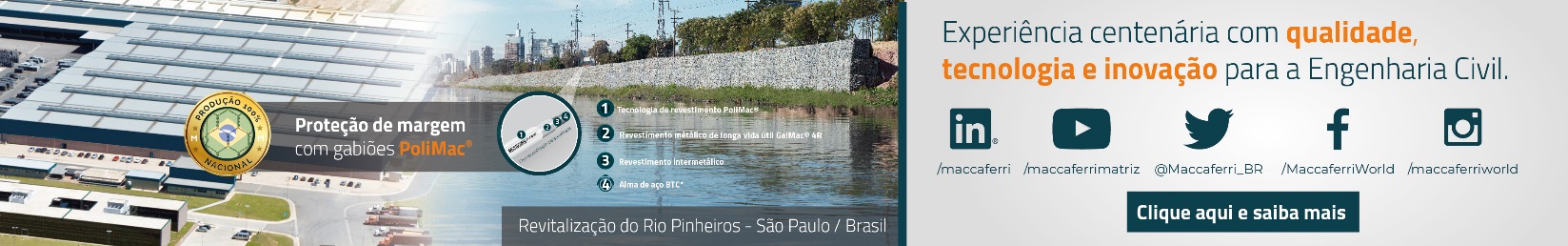 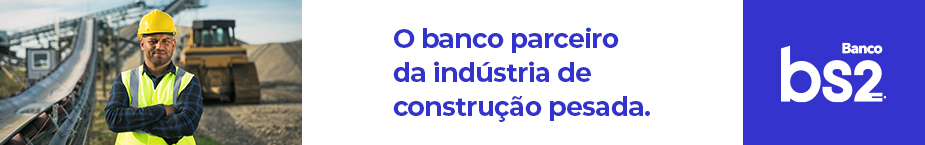 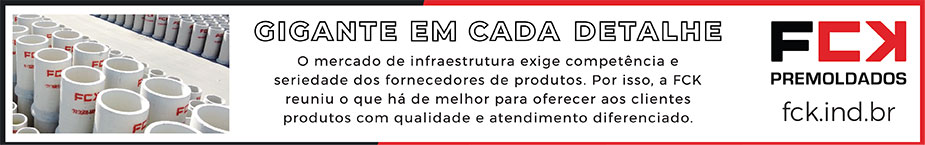 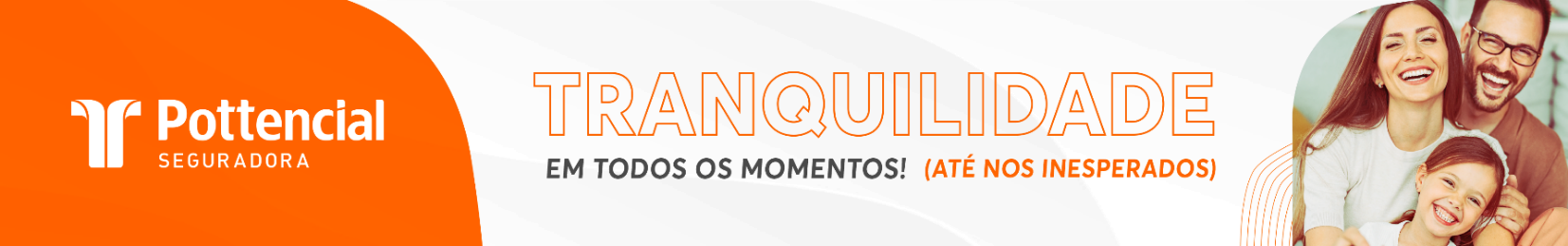 - PUBLICIDADE -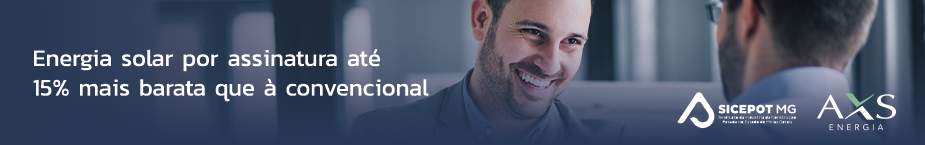 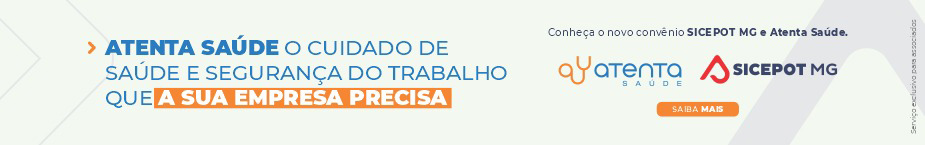 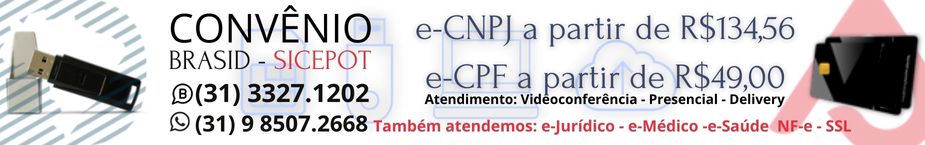  ÓRGÃO LICITANTE: SMOBI ÓRGÃO LICITANTE: SMOBIEDITAL: SMOBI 097/2022 – RDC CIRCULAR Nº 01 – ALTERAÇÃO DO EDITAL E DA DATA DE ABERTURA PROCESSO Nº 01-065.297/22-73EDITAL: SMOBI 097/2022 – RDC CIRCULAR Nº 01 – ALTERAÇÃO DO EDITAL E DA DATA DE ABERTURA PROCESSO Nº 01-065.297/22-73EDITAL: SMOBI 097/2022 – RDC CIRCULAR Nº 01 – ALTERAÇÃO DO EDITAL E DA DATA DE ABERTURA PROCESSO Nº 01-065.297/22-73Endereço: Rua dos Guajajaras, 1107 – 14° andar - Centro, Belo Horizonte - MG, 30180-105Informações: Telefone: (31) 3277-8102 - (31) 3277-5020 - Sites: www.licitacoes.caixa.gov.br e www.pbh.gov.br - E-mail cpl.sudecap@pbh.gov.br Endereço: Rua dos Guajajaras, 1107 – 14° andar - Centro, Belo Horizonte - MG, 30180-105Informações: Telefone: (31) 3277-8102 - (31) 3277-5020 - Sites: www.licitacoes.caixa.gov.br e www.pbh.gov.br - E-mail cpl.sudecap@pbh.gov.br Endereço: Rua dos Guajajaras, 1107 – 14° andar - Centro, Belo Horizonte - MG, 30180-105Informações: Telefone: (31) 3277-8102 - (31) 3277-5020 - Sites: www.licitacoes.caixa.gov.br e www.pbh.gov.br - E-mail cpl.sudecap@pbh.gov.br Endereço: Rua dos Guajajaras, 1107 – 14° andar - Centro, Belo Horizonte - MG, 30180-105Informações: Telefone: (31) 3277-8102 - (31) 3277-5020 - Sites: www.licitacoes.caixa.gov.br e www.pbh.gov.br - E-mail cpl.sudecap@pbh.gov.br Endereço: Rua dos Guajajaras, 1107 – 14° andar - Centro, Belo Horizonte - MG, 30180-105Informações: Telefone: (31) 3277-8102 - (31) 3277-5020 - Sites: www.licitacoes.caixa.gov.br e www.pbh.gov.br - E-mail cpl.sudecap@pbh.gov.br Objeto:  Execução das obras de implantação do sistema de drenagem pluvial das ruas Maria Beatriz e Hélcio Corrêa. A Comissão Permanente de Licitações da Secretaria Municipal de Obras e Infraestrutura – SMOBI, nomeada pela Portaria Conjunta SMOBI/ SUDECAP nº 013/2022, no uso de suas atribuições, comunica aos interessados na licitação em referência que foi identificada pela área demandante a necessidade de alteração do edital da licitação e alguns de seus anexos.  Objeto:  Execução das obras de implantação do sistema de drenagem pluvial das ruas Maria Beatriz e Hélcio Corrêa. A Comissão Permanente de Licitações da Secretaria Municipal de Obras e Infraestrutura – SMOBI, nomeada pela Portaria Conjunta SMOBI/ SUDECAP nº 013/2022, no uso de suas atribuições, comunica aos interessados na licitação em referência que foi identificada pela área demandante a necessidade de alteração do edital da licitação e alguns de seus anexos.  Objeto:  Execução das obras de implantação do sistema de drenagem pluvial das ruas Maria Beatriz e Hélcio Corrêa. A Comissão Permanente de Licitações da Secretaria Municipal de Obras e Infraestrutura – SMOBI, nomeada pela Portaria Conjunta SMOBI/ SUDECAP nº 013/2022, no uso de suas atribuições, comunica aos interessados na licitação em referência que foi identificada pela área demandante a necessidade de alteração do edital da licitação e alguns de seus anexos.  DATAS: Recebimento das propostas exclusivamente por meio eletrônico: até às 15h do dia 27/01/2023. Julgamento das propostas em meio eletrônico: a partir das 15h do dia 27/01/2023. Prazo de execução: 300 (trezentos) dias corridos.DATAS: Recebimento das propostas exclusivamente por meio eletrônico: até às 15h do dia 27/01/2023. Julgamento das propostas em meio eletrônico: a partir das 15h do dia 27/01/2023. Prazo de execução: 300 (trezentos) dias corridos.Valor Estimado da ObraCapital SocialCapital SocialGarantia de PropostaValor do EditalR$8.641.695,82R$864.169,58R$864.169,58R$ -R$ -CAPACIDADE TÉCNICA: atestado(s) de capacidade técnico-profissional fornecido(s) por pessoa(s) jurídica(s) de direito público ou privado, devidamente registrado(s) na entidade profissional competente, de que o(a) profissional, comprovadamente integrante do quadro permanente da Licitante, executou, na qualidade de responsável técnico, obras de implantação de rede de drenagem.CAPACIDADE TÉCNICA: atestado(s) de capacidade técnico-profissional fornecido(s) por pessoa(s) jurídica(s) de direito público ou privado, devidamente registrado(s) na entidade profissional competente, de que o(a) profissional, comprovadamente integrante do quadro permanente da Licitante, executou, na qualidade de responsável técnico, obras de implantação de rede de drenagem.CAPACIDADE TÉCNICA: atestado(s) de capacidade técnico-profissional fornecido(s) por pessoa(s) jurídica(s) de direito público ou privado, devidamente registrado(s) na entidade profissional competente, de que o(a) profissional, comprovadamente integrante do quadro permanente da Licitante, executou, na qualidade de responsável técnico, obras de implantação de rede de drenagem.CAPACIDADE TÉCNICA: atestado(s) de capacidade técnico-profissional fornecido(s) por pessoa(s) jurídica(s) de direito público ou privado, devidamente registrado(s) na entidade profissional competente, de que o(a) profissional, comprovadamente integrante do quadro permanente da Licitante, executou, na qualidade de responsável técnico, obras de implantação de rede de drenagem.CAPACIDADE TÉCNICA: atestado(s) de capacidade técnico-profissional fornecido(s) por pessoa(s) jurídica(s) de direito público ou privado, devidamente registrado(s) na entidade profissional competente, de que o(a) profissional, comprovadamente integrante do quadro permanente da Licitante, executou, na qualidade de responsável técnico, obras de implantação de rede de drenagem.CAPACIDADE OPERACIONAL: atestado(s) de capacidade técnico-operacional fornecido(s) por pessoa(s) jurídica(s) de direito público ou privado, comprovando que a Licitante executou diretamente obra de implantação de rede de drenagem, e comprovar a execução das seguintes atividades relevantes: 12.1.3.3.1. serviços de execução de rede tubular de concreto – 446,00 m 12.1.3.3.2. serviços de pavimentação.CAPACIDADE OPERACIONAL: atestado(s) de capacidade técnico-operacional fornecido(s) por pessoa(s) jurídica(s) de direito público ou privado, comprovando que a Licitante executou diretamente obra de implantação de rede de drenagem, e comprovar a execução das seguintes atividades relevantes: 12.1.3.3.1. serviços de execução de rede tubular de concreto – 446,00 m 12.1.3.3.2. serviços de pavimentação.CAPACIDADE OPERACIONAL: atestado(s) de capacidade técnico-operacional fornecido(s) por pessoa(s) jurídica(s) de direito público ou privado, comprovando que a Licitante executou diretamente obra de implantação de rede de drenagem, e comprovar a execução das seguintes atividades relevantes: 12.1.3.3.1. serviços de execução de rede tubular de concreto – 446,00 m 12.1.3.3.2. serviços de pavimentação.CAPACIDADE OPERACIONAL: atestado(s) de capacidade técnico-operacional fornecido(s) por pessoa(s) jurídica(s) de direito público ou privado, comprovando que a Licitante executou diretamente obra de implantação de rede de drenagem, e comprovar a execução das seguintes atividades relevantes: 12.1.3.3.1. serviços de execução de rede tubular de concreto – 446,00 m 12.1.3.3.2. serviços de pavimentação.CAPACIDADE OPERACIONAL: atestado(s) de capacidade técnico-operacional fornecido(s) por pessoa(s) jurídica(s) de direito público ou privado, comprovando que a Licitante executou diretamente obra de implantação de rede de drenagem, e comprovar a execução das seguintes atividades relevantes: 12.1.3.3.1. serviços de execução de rede tubular de concreto – 446,00 m 12.1.3.3.2. serviços de pavimentação.ÍNDICES ECONÔMICOS: Índice de Liquidez Corrente (ILC), igual ou superior a 1,30.Índice de Endividamento (IE)  ≤ 0,75.ÍNDICES ECONÔMICOS: Índice de Liquidez Corrente (ILC), igual ou superior a 1,30.Índice de Endividamento (IE)  ≤ 0,75.ÍNDICES ECONÔMICOS: Índice de Liquidez Corrente (ILC), igual ou superior a 1,30.Índice de Endividamento (IE)  ≤ 0,75.ÍNDICES ECONÔMICOS: Índice de Liquidez Corrente (ILC), igual ou superior a 1,30.Índice de Endividamento (IE)  ≤ 0,75.ÍNDICES ECONÔMICOS: Índice de Liquidez Corrente (ILC), igual ou superior a 1,30.Índice de Endividamento (IE)  ≤ 0,75.OBSERVAÇÕES: Serão desclassificadas as propostas com preços totais acima desses valores. (...) 12.1.4. Qualificação econômico-financeira: 12.1.4.1.documento arquivado na Junta Comercial ou no Cartório competente demonstrativo de que a licitante possui Patrimônio Líquido, mínimo de R$864.169,58 (oitocentos e sessenta e quatro mil, cento e sessenta e nove reais e cinquenta e oito centavos), correspondente a 10% (dez por cento) do valor estimado da contratação, nos termos do disposto nos §§2º e 3º, do art. 31, da Lei 8.666/1993. (...) Ficam alterados os seguintes documentos constantes do Anexo I - Projeto Básico da Licitação:- Apêndice I – Planilha de orçamento; - Apêndice II – Cronograma físico-financeiro; - Apêndice IV – Administração Local – CPU 06. Os demais itens do edital e seus anexos permanecem inalterados. Os novos documentos no site da PBH no link https://prefeitura.pbh.gov.br/obras-e-infraestrutura/licitacao/regime-diferenciado-de-contratacao-097-2022. Obtenção do edital: O edital e seus anexos encontram-se disponíveis para acesso dos interessados no site da PBH, no link licitações e editais (https://prefeitura.pbh.gov.br/licitacoes) e no Portal de Compras do Governo Federal (https:// www.comprasgovernamentais.gov.br). https://prefeitura.pbh.gov.br/obras-e-infraestrutura/licitacao/regime-diferenciado-de-contratacao-097-2022.OBSERVAÇÕES: Serão desclassificadas as propostas com preços totais acima desses valores. (...) 12.1.4. Qualificação econômico-financeira: 12.1.4.1.documento arquivado na Junta Comercial ou no Cartório competente demonstrativo de que a licitante possui Patrimônio Líquido, mínimo de R$864.169,58 (oitocentos e sessenta e quatro mil, cento e sessenta e nove reais e cinquenta e oito centavos), correspondente a 10% (dez por cento) do valor estimado da contratação, nos termos do disposto nos §§2º e 3º, do art. 31, da Lei 8.666/1993. (...) Ficam alterados os seguintes documentos constantes do Anexo I - Projeto Básico da Licitação:- Apêndice I – Planilha de orçamento; - Apêndice II – Cronograma físico-financeiro; - Apêndice IV – Administração Local – CPU 06. Os demais itens do edital e seus anexos permanecem inalterados. Os novos documentos no site da PBH no link https://prefeitura.pbh.gov.br/obras-e-infraestrutura/licitacao/regime-diferenciado-de-contratacao-097-2022. Obtenção do edital: O edital e seus anexos encontram-se disponíveis para acesso dos interessados no site da PBH, no link licitações e editais (https://prefeitura.pbh.gov.br/licitacoes) e no Portal de Compras do Governo Federal (https:// www.comprasgovernamentais.gov.br). https://prefeitura.pbh.gov.br/obras-e-infraestrutura/licitacao/regime-diferenciado-de-contratacao-097-2022.OBSERVAÇÕES: Serão desclassificadas as propostas com preços totais acima desses valores. (...) 12.1.4. Qualificação econômico-financeira: 12.1.4.1.documento arquivado na Junta Comercial ou no Cartório competente demonstrativo de que a licitante possui Patrimônio Líquido, mínimo de R$864.169,58 (oitocentos e sessenta e quatro mil, cento e sessenta e nove reais e cinquenta e oito centavos), correspondente a 10% (dez por cento) do valor estimado da contratação, nos termos do disposto nos §§2º e 3º, do art. 31, da Lei 8.666/1993. (...) Ficam alterados os seguintes documentos constantes do Anexo I - Projeto Básico da Licitação:- Apêndice I – Planilha de orçamento; - Apêndice II – Cronograma físico-financeiro; - Apêndice IV – Administração Local – CPU 06. Os demais itens do edital e seus anexos permanecem inalterados. Os novos documentos no site da PBH no link https://prefeitura.pbh.gov.br/obras-e-infraestrutura/licitacao/regime-diferenciado-de-contratacao-097-2022. Obtenção do edital: O edital e seus anexos encontram-se disponíveis para acesso dos interessados no site da PBH, no link licitações e editais (https://prefeitura.pbh.gov.br/licitacoes) e no Portal de Compras do Governo Federal (https:// www.comprasgovernamentais.gov.br). https://prefeitura.pbh.gov.br/obras-e-infraestrutura/licitacao/regime-diferenciado-de-contratacao-097-2022.OBSERVAÇÕES: Serão desclassificadas as propostas com preços totais acima desses valores. (...) 12.1.4. Qualificação econômico-financeira: 12.1.4.1.documento arquivado na Junta Comercial ou no Cartório competente demonstrativo de que a licitante possui Patrimônio Líquido, mínimo de R$864.169,58 (oitocentos e sessenta e quatro mil, cento e sessenta e nove reais e cinquenta e oito centavos), correspondente a 10% (dez por cento) do valor estimado da contratação, nos termos do disposto nos §§2º e 3º, do art. 31, da Lei 8.666/1993. (...) Ficam alterados os seguintes documentos constantes do Anexo I - Projeto Básico da Licitação:- Apêndice I – Planilha de orçamento; - Apêndice II – Cronograma físico-financeiro; - Apêndice IV – Administração Local – CPU 06. Os demais itens do edital e seus anexos permanecem inalterados. Os novos documentos no site da PBH no link https://prefeitura.pbh.gov.br/obras-e-infraestrutura/licitacao/regime-diferenciado-de-contratacao-097-2022. Obtenção do edital: O edital e seus anexos encontram-se disponíveis para acesso dos interessados no site da PBH, no link licitações e editais (https://prefeitura.pbh.gov.br/licitacoes) e no Portal de Compras do Governo Federal (https:// www.comprasgovernamentais.gov.br). https://prefeitura.pbh.gov.br/obras-e-infraestrutura/licitacao/regime-diferenciado-de-contratacao-097-2022.OBSERVAÇÕES: Serão desclassificadas as propostas com preços totais acima desses valores. (...) 12.1.4. Qualificação econômico-financeira: 12.1.4.1.documento arquivado na Junta Comercial ou no Cartório competente demonstrativo de que a licitante possui Patrimônio Líquido, mínimo de R$864.169,58 (oitocentos e sessenta e quatro mil, cento e sessenta e nove reais e cinquenta e oito centavos), correspondente a 10% (dez por cento) do valor estimado da contratação, nos termos do disposto nos §§2º e 3º, do art. 31, da Lei 8.666/1993. (...) Ficam alterados os seguintes documentos constantes do Anexo I - Projeto Básico da Licitação:- Apêndice I – Planilha de orçamento; - Apêndice II – Cronograma físico-financeiro; - Apêndice IV – Administração Local – CPU 06. Os demais itens do edital e seus anexos permanecem inalterados. Os novos documentos no site da PBH no link https://prefeitura.pbh.gov.br/obras-e-infraestrutura/licitacao/regime-diferenciado-de-contratacao-097-2022. Obtenção do edital: O edital e seus anexos encontram-se disponíveis para acesso dos interessados no site da PBH, no link licitações e editais (https://prefeitura.pbh.gov.br/licitacoes) e no Portal de Compras do Governo Federal (https:// www.comprasgovernamentais.gov.br). https://prefeitura.pbh.gov.br/obras-e-infraestrutura/licitacao/regime-diferenciado-de-contratacao-097-2022.ÓRGÃO LICITANTE: COPASA-MGEDITAL: Nº CPLI. 1120220243Endereço: Rua Carangola, 606, térreo, bairro Santo Antônio, Belo Horizonte/MG.Informações: Telefone: (31) 3250-1618/1619. Fax: (31) 3250-1670/1317. E-mail: Endereço: Rua Carangola, 606, térreo, bairro Santo Antônio, Belo Horizonte/MG.Informações: Telefone: (31) 3250-1618/1619. Fax: (31) 3250-1670/1317. E-mail: OBJETO: execução, com fornecimento parcial de materiais, das obras e serviços, de combate a perdas nos Sistemas de Abastecimento de Coronel Fabriciano/MG. DATAS: Entrega: 30/01/2023 às 08:30Abertura: 30/01/2023 às 08:30Prazo total para execução:  16 meses.VALORESVALORESValor Estimado da ObraCapital Social Igual ou SuperiorR$ 10.917.698,54-CAPACIDADE TÉCNICA:a) Tubulação com diâmetro nominal (DN) igual ou superior a 75 (setenta e cinco); b) Reservatório de aço com capacidade igual ou superior a 250 (duzentos e cinquenta) m3; c) Construção civil e/ou reforma em edificações;CAPACIDADE TÉCNICA:a) Tubulação com diâmetro nominal (DN) igual ou superior a 75 (setenta e cinco); b) Reservatório de aço com capacidade igual ou superior a 250 (duzentos e cinquenta) m3; c) Construção civil e/ou reforma em edificações;CAPACIDADE OPERACIONAL: a) Tubulação com diâmetro nominal (DN) igual ou superior a 50 (cinquenta) e com extensão igual ou superior a 9.600 (nove mil e seiscentos) m; b) Tubulação em PVC e/ou ferro fundido e/ou aço e/ou concreto, com diâmetro (DN) igual ou superior a 200 (duzentos) e com extensão igual ou superior a 500 (quinhentos) m; c) Reservatório de aço com capacidade igual ou superior a 250 (duzentos e cinquenta) m3; d) Construção civil e/ou reforma em edificações; e) Fornecimento e lançamento de concreto armado, com quantidade igual ou superior a 200 (duzentos) m³; f) Armadura de aço para concreto armado com quantidade igual ou superior a 16.700 (dezesseis mil e setecentos) kg; g) Pavimento asfáltico (CBUQ e/ou PMF) com quantidade igual ou superior a 7.200 (sete mil e duzentos) m²; h) Base compactada para pavimento, com quantidade igual ou superior a 1.000 (um mil) m²; i) Aterro compactado ou adensado hidraulicamente, com quantidade igual ou superior a 8.100 (oito mil e cem) m3.CAPACIDADE OPERACIONAL: a) Tubulação com diâmetro nominal (DN) igual ou superior a 50 (cinquenta) e com extensão igual ou superior a 9.600 (nove mil e seiscentos) m; b) Tubulação em PVC e/ou ferro fundido e/ou aço e/ou concreto, com diâmetro (DN) igual ou superior a 200 (duzentos) e com extensão igual ou superior a 500 (quinhentos) m; c) Reservatório de aço com capacidade igual ou superior a 250 (duzentos e cinquenta) m3; d) Construção civil e/ou reforma em edificações; e) Fornecimento e lançamento de concreto armado, com quantidade igual ou superior a 200 (duzentos) m³; f) Armadura de aço para concreto armado com quantidade igual ou superior a 16.700 (dezesseis mil e setecentos) kg; g) Pavimento asfáltico (CBUQ e/ou PMF) com quantidade igual ou superior a 7.200 (sete mil e duzentos) m²; h) Base compactada para pavimento, com quantidade igual ou superior a 1.000 (um mil) m²; i) Aterro compactado ou adensado hidraulicamente, com quantidade igual ou superior a 8.100 (oito mil e cem) m3.ÍNDICES ECONÔMICOS: conforme edital. ÍNDICES ECONÔMICOS: conforme edital. OBSERVAÇÕES: Mais informações e o caderno de licitação poderão ser obtidos, gratuitamente, através de download no endereço: www.copasa.com.br (link: licitações e contratos/licitações, pesquisar pelo número da licitação), a partir do dia 04/01/2023.As interessadas poderão designar engenheiro ou Arquiteto para efetuar visita técnica, para conhecimento das obras e serviços a serem executados. Para acompanhamento da visita técnica, fornecimento de informações e prestação de esclarecimentos porventura solicitados pelos interessados, estará disponível, o Sr. Sergio Silva ou outro empregado da COPASA MG, do dia 04 de janeiro de 2023 ao dia 27 de janeiro de 2023. O agendamento da visita poderá ser feito pelo e-mail: usel@copasa.com.br ou pelo telefone 31 3827 7524.https://www2.copasa.com.br/PortalComprasPrd/#/pesquisaDetalhes/FA5E2FE970211EDDA2D3642DF44C4663 OBSERVAÇÕES: Mais informações e o caderno de licitação poderão ser obtidos, gratuitamente, através de download no endereço: www.copasa.com.br (link: licitações e contratos/licitações, pesquisar pelo número da licitação), a partir do dia 04/01/2023.As interessadas poderão designar engenheiro ou Arquiteto para efetuar visita técnica, para conhecimento das obras e serviços a serem executados. Para acompanhamento da visita técnica, fornecimento de informações e prestação de esclarecimentos porventura solicitados pelos interessados, estará disponível, o Sr. Sergio Silva ou outro empregado da COPASA MG, do dia 04 de janeiro de 2023 ao dia 27 de janeiro de 2023. O agendamento da visita poderá ser feito pelo e-mail: usel@copasa.com.br ou pelo telefone 31 3827 7524.https://www2.copasa.com.br/PortalComprasPrd/#/pesquisaDetalhes/FA5E2FE970211EDDA2D3642DF44C4663 ÓRGÃO LICITANTE: COPASA-MGEDITAL: Nº CPLI. 05.2023/0033.Endereço: Rua Carangola, 606, térreo, bairro Santo Antônio, Belo Horizonte/MG.Informações: Telefone: (31) 3250-1618/1619. Fax: (31) 3250-1670/1317. E-mail: Endereço: Rua Carangola, 606, térreo, bairro Santo Antônio, Belo Horizonte/MG.Informações: Telefone: (31) 3250-1618/1619. Fax: (31) 3250-1670/1317. E-mail: OBJETO: contração de empresa especializada para fornecimento, montagem e instalação de sinalização das zonas de autossalvamento das barragens da copasa. DATAS: Entrega: 01 de fevereiro de 2023 às 09:00Abertura: 01 de fevereiro de 2023 às 09:00OBSERVAÇÕES: Edital e demais informações disponíveis a partir do dia 05/01/23 no site: www.copasa.com.br. https://www2.copasa.com.br/PortalComprasPrd/#/pesquisaDetalhes/FA5E2FE970211EDDA39E74795B948575 OBSERVAÇÕES: Edital e demais informações disponíveis a partir do dia 05/01/23 no site: www.copasa.com.br. https://www2.copasa.com.br/PortalComprasPrd/#/pesquisaDetalhes/FA5E2FE970211EDDA39E74795B948575 ÓRGÃO LICITANTE: COPASA-MGEDITAL: Nº CPLI. 1120220242Endereço: Rua Carangola, 606, térreo, bairro Santo Antônio, Belo Horizonte/MG.Informações: Telefone: (31) 3250-1618/1619. Fax: (31) 3250-1670/1317. E-mail: Endereço: Rua Carangola, 606, térreo, bairro Santo Antônio, Belo Horizonte/MG.Informações: Telefone: (31) 3250-1618/1619. Fax: (31) 3250-1670/1317. E-mail: OBJETO: execução, com fornecimento total de materiais, das obras e serviços de adequação do Sistema de Medição para Faturamento - SMF das subestações elétricas das 19 instalações de média tensão que serão migradas para o Mercado Livre de Energia. DATAS: Entrega: 30/01/2023 às 14:30Abertura: 30/01/2023 às 14:30Prazo total para execução:  15 MESES.VALORESVALORESValor Estimado da ObraCapital Social Igual ou SuperiorR$ 6.320.767,32-CAPACIDADE TÉCNICA: conforme edital.CAPACIDADE TÉCNICA: conforme edital.CAPACIDADE OPERACIONAL: conforme edital.CAPACIDADE OPERACIONAL: conforme edital.ÍNDICES ECONÔMICOS: conforme edital.ÍNDICES ECONÔMICOS: conforme edital.OBSERVAÇÕES: Mais informações e o caderno de licitação poderão ser obtidos, gratuitamente, através de download no endereço: www.copasa.com.br (link: licitações e contratos/licitações, pesquisar pelo número da licitação), a partir do dia 04/01/2023.As interessadas poderão designar engenheiro ou Arquiteto para efetuar visita técnica, para conhecimento das obras e serviços a serem executados. Para acompanhamento da visita técnica, fornecimento de informações e prestação de esclarecimentos porventura solicitados pelos interessados, estará disponível, o Sr. Eugenio Álvares De Lima e Silva ou outro empregado da COPASA MG, do dia 04 de janeiro de 2023 ao dia 29 de janeiro de 2023. O agendamento da visita poderá ser feito pelo e-mail: eugenio.silva@copasa.com.br ou pelo telefone (31)99651-3866.https://www2.copasa.com.br/PortalComprasPrd/#/pesquisaDetalhes/FA5E2FE970211EDDA2F5908FBE134579 OBSERVAÇÕES: Mais informações e o caderno de licitação poderão ser obtidos, gratuitamente, através de download no endereço: www.copasa.com.br (link: licitações e contratos/licitações, pesquisar pelo número da licitação), a partir do dia 04/01/2023.As interessadas poderão designar engenheiro ou Arquiteto para efetuar visita técnica, para conhecimento das obras e serviços a serem executados. Para acompanhamento da visita técnica, fornecimento de informações e prestação de esclarecimentos porventura solicitados pelos interessados, estará disponível, o Sr. Eugenio Álvares De Lima e Silva ou outro empregado da COPASA MG, do dia 04 de janeiro de 2023 ao dia 29 de janeiro de 2023. O agendamento da visita poderá ser feito pelo e-mail: eugenio.silva@copasa.com.br ou pelo telefone (31)99651-3866.https://www2.copasa.com.br/PortalComprasPrd/#/pesquisaDetalhes/FA5E2FE970211EDDA2F5908FBE134579 ÓRGÃO LICITANTE: COPASA-MGEDITAL: Nº CPLI. 1120220245Endereço: Rua Carangola, 606, térreo, bairro Santo Antônio, Belo Horizonte/MG.Informações: Telefone: (31) 3250-1618/1619. Fax: (31) 3250-1670/1317. E-mail: Endereço: Rua Carangola, 606, térreo, bairro Santo Antônio, Belo Horizonte/MG.Informações: Telefone: (31) 3250-1618/1619. Fax: (31) 3250-1670/1317. E-mail: OBJETO: execução, com fornecimento total de materiais, das obras e serviços para Ampliação do Sistema de Abastecimento de Água de Riacho dos Machados/MG. DATAS: Entrega: 31/01/2023 às 08:30Abertura: 31/01/2023 às 08:30Prazo total para execução:  12 MESES.VALORESVALORESValor Estimado da ObraCapital Social Igual ou SuperiorR$ 8.782.424,66-CAPACIDADE TÉCNICA:a) Tubulação com diâmetro nominal (DN) igual ou superior a 150 (cento e cinquenta); b) Estação Elevatória de Água com potência igual ou superior a 50 (cinquenta) cv ou vazão igual ou superior a 15 (quinze) l/s; c) Estação de Tratamento de Água, pré-fabricada em fibra de vidro (PRFV), com capacidade igual ou superior a 7 (sete) l/s;CAPACIDADE TÉCNICA:a) Tubulação com diâmetro nominal (DN) igual ou superior a 150 (cento e cinquenta); b) Estação Elevatória de Água com potência igual ou superior a 50 (cinquenta) cv ou vazão igual ou superior a 15 (quinze) l/s; c) Estação de Tratamento de Água, pré-fabricada em fibra de vidro (PRFV), com capacidade igual ou superior a 7 (sete) l/s;CAPACIDADE OPERACIONAL: a) Tubulação em PVC e/ou ferro fundido e/ou aço e/ou concreto, com diâmetro nominal (DN) igual ou superior a 150 (cento e cinquenta) e com extensão igual ou superior a 3.400 (três mil e quatrocentos) m; b) Estação Elevatória de Água com potência igual ou superior a 50 (cinquenta) cv ou vazão igual ou superior a 15 (quinze) l/s;c) Estação de Tratamento de Água, pré-fabricada em fibra de vidro (PRFV), com capacidade igual ou superior a 7 (sete) l/s;CAPACIDADE OPERACIONAL: a) Tubulação em PVC e/ou ferro fundido e/ou aço e/ou concreto, com diâmetro nominal (DN) igual ou superior a 150 (cento e cinquenta) e com extensão igual ou superior a 3.400 (três mil e quatrocentos) m; b) Estação Elevatória de Água com potência igual ou superior a 50 (cinquenta) cv ou vazão igual ou superior a 15 (quinze) l/s;c) Estação de Tratamento de Água, pré-fabricada em fibra de vidro (PRFV), com capacidade igual ou superior a 7 (sete) l/s;ÍNDICES ECONÔMICOS: conforme edital.ÍNDICES ECONÔMICOS: conforme edital.OBSERVAÇÕES: Mais informações e o caderno de licitação poderão ser obtidos, gratuitamente, através de download no endereço: www.copasa.com.br (link: licitações e contratos/licitações, pesquisar pelo número da licitação), a partir do dia 05/01/2023.As interessadas poderão designar engenheiro ou Arquiteto para efetuar visita técnica, para conhecimento das obras e serviços a serem executados. Para acompanhamento da visita técnica, fornecimento de informações e prestação de esclarecimentos porventura solicitados pelos interessados, estará disponível, o Sr. Cláudio Marques Dias ou outro empregado da COPASA MG, do dia 04 de janeiro de 2023 ao dia 30 de janeiro de 2023. O agendamento da visita poderá ser feito pelo e-mail: claudio.marques@copasa.com.br ou pelo telefone (38) 99915-3980. A visita será realizada na Rua São Geraldo, nr.: 97, Cidade Riacho dos Machados/ MG.https://www2.copasa.com.br/PortalComprasPrd/#/pesquisaDetalhes/FA5E2FE970211EDDA385D73DD9BC8663 OBSERVAÇÕES: Mais informações e o caderno de licitação poderão ser obtidos, gratuitamente, através de download no endereço: www.copasa.com.br (link: licitações e contratos/licitações, pesquisar pelo número da licitação), a partir do dia 05/01/2023.As interessadas poderão designar engenheiro ou Arquiteto para efetuar visita técnica, para conhecimento das obras e serviços a serem executados. Para acompanhamento da visita técnica, fornecimento de informações e prestação de esclarecimentos porventura solicitados pelos interessados, estará disponível, o Sr. Cláudio Marques Dias ou outro empregado da COPASA MG, do dia 04 de janeiro de 2023 ao dia 30 de janeiro de 2023. O agendamento da visita poderá ser feito pelo e-mail: claudio.marques@copasa.com.br ou pelo telefone (38) 99915-3980. A visita será realizada na Rua São Geraldo, nr.: 97, Cidade Riacho dos Machados/ MG.https://www2.copasa.com.br/PortalComprasPrd/#/pesquisaDetalhes/FA5E2FE970211EDDA385D73DD9BC8663 